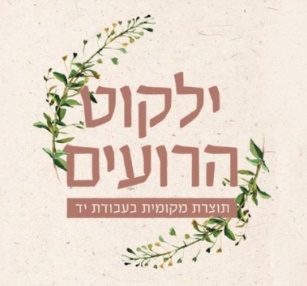 טופס הזמנת שתילים ללקוח פרטישלום שותלים יקרים.בכדי לסייע לכם בגיבוש הזמנת שתילים מהמשתלה שלנו, יצרנו את טופס המידע הבא, בו אתם נדרשים למלא נתונים לגבי פרויקט השתילה, לקבוע פרמטרים לבחירת הזנים ולהגדיר כמויות שתילים מן המינים השונים והשימושים השונים.פרטי איש קשר: שם ושם משפחה:_______ כתובת____________ מספר טלפון וכתובת אימייל__________________גודל שטח לשתילה וכמויות שתילים מכל סוג מבוקש________________________________________________________________________________________________________________מהן מטרות השתילה בהקשר של שתילת שתילים של משתלת ילקוט הרועים?_____________________________________________________________________________________________________________________מהם תכונות הפרי והפרמטרים המועדפים לפרויקט? פריסה עונתית (מקדים/מאחר), מיועד לקטיף עצמי ואכילה במקום או לקטיף למטרות מסחריות או למטרות עיבוד הפרי, מראה או צבע מסוים לפירות, דגש על טעם מתוק או על חמצמץ/ארומטי, מגבלת גודל/גובה לעצים עצמם וכד':_____________________________________________________________________________________________________________________הערות נוספות:____________________________________________________________________________________________________________________נא לשלוח הטופס הממולא לכתובת האימייל: www.yalkutharoim1@gmail.comתודה על הזמן והסבלנות! אנחנו נעבור בהקדם על פרטי הפרויקט שלכם ונחזור אליכם בהקדם עם המלצה לרשימת מינים וזנים והצעת מחיר